МУНИЦИПАЛЬНОЕ БЮДЖЕТНОЕ ОБЩЕОБРАЗОВАТЕЛЬНОЕ УЧРЕЖДЕНИЕ «НОВОЖИЛКИНСКАЯ СРЕДНЯЯ ОБЩЕОБРАЗОВАТЕЛЬНАЯ ШКОЛА»ПРИКАЗот  19.08.2020 г.                                                   № 117                                           с.Новожилкинооб утверждении  учебного плана на  2020-2021  учебный годВ соответствии со ст. 28  «Компетенция, права, обязанности  и ответственность образовательной организации» Закона РФ « Об образовании»  в целях реализации мероприятий по поэтапному введению федерального и регионального компонентов государственных образовательных стандартов общего образования, введению ФГОС нового поколения приказываю:Утвердить учебный план МБОУ «Новожилкинская СОШ» на 2020-2021 учебный год для классов, реализующих АООП, программы начального, основного, среднего общего образования.Утвердить план внеурочной деятельности МБОУ «НовожилкинскаяСОШ» на 2020-2021  учебный год для начального общего образования, для основного общего образования (5-9классы), 1-4  скк для детей с ОВЗ.Утвердить план комплектование классов МБОУ «Новожилкинская СОШ» на 2020 -2021 учебный год.Утвердить план работы ШНО «Эрудит» на 2020-2021  учебный год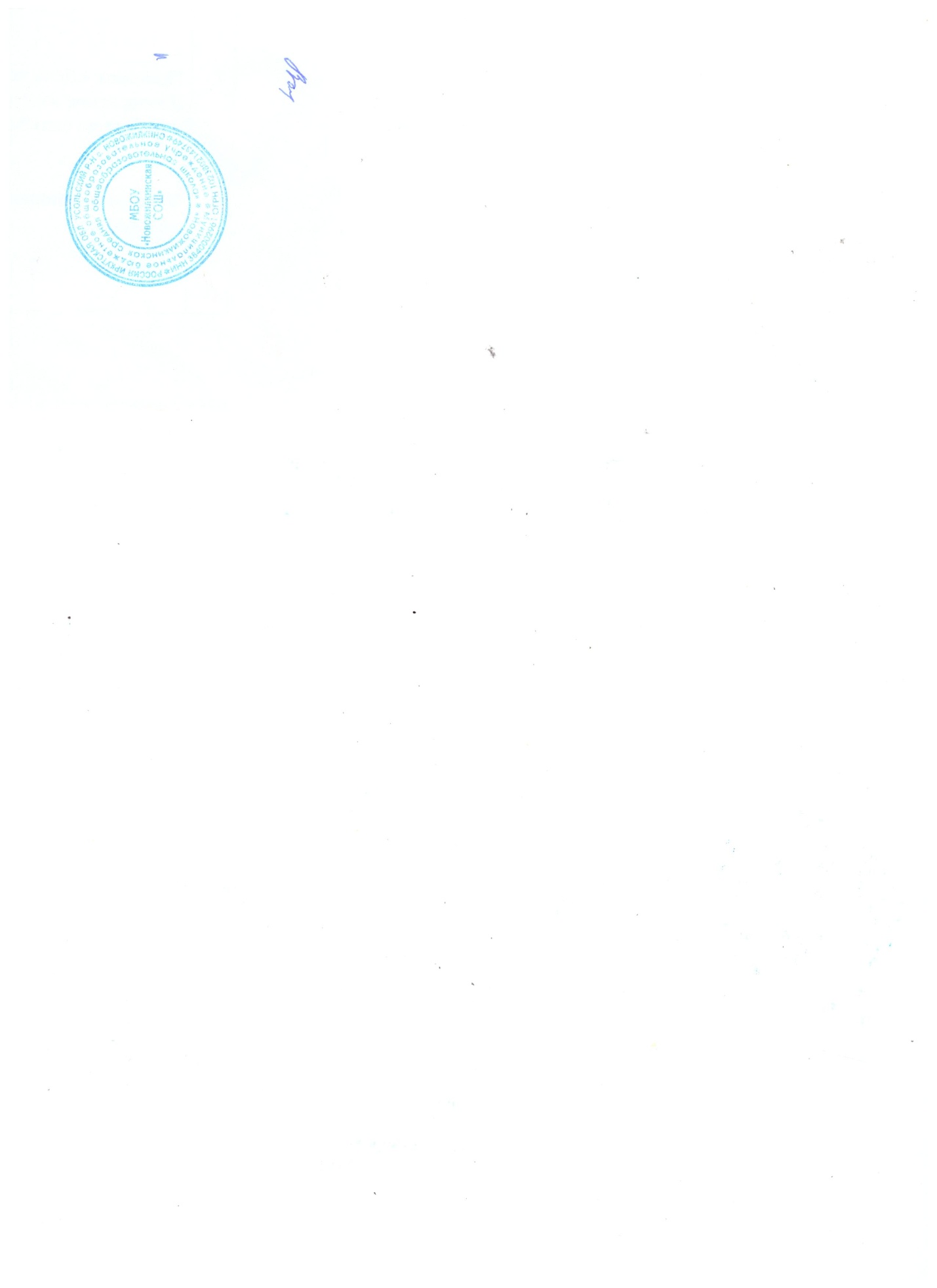 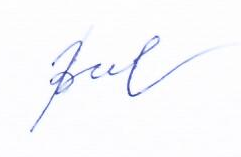 Директор школы:                      И.В.Шаламова